TitelAutor 1 (Vorname, Nachname)Institut, Universität, OrtAutor 2 (Vorname, Nachname)Institut, Universität, OrtAutor 3 (Vorname, Nachname)Institut, Universität, OrtAutor 4 (Vorname, Nachname)Institut, Universität, OrtAutor 5 (Vorname, Nachname)Institut, Universität, OrtKontaktautor: E-Mail-Adresse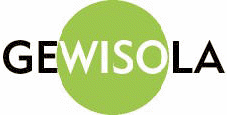 Schriftlicher Beitrag anlässlich der 54. Jahrestagung der 
Gesellschaft für Wirtschafts- und Sozialwissenschaften des Landbaues e.V.„Neuere Theorien und Methoden in den Wirtschafts- und Sozialwissenschaften des Landbaus“
Göttingen, 17.-19. September 2014Copyright 2014 by authors. All rights reserved. Readers may make verbatim copies of 
this document for non-commercial purposes by any means, provided that this 
copyright notice appears on all such copies.